1.ARCscene的DAE文件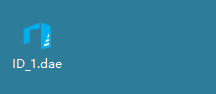 2. 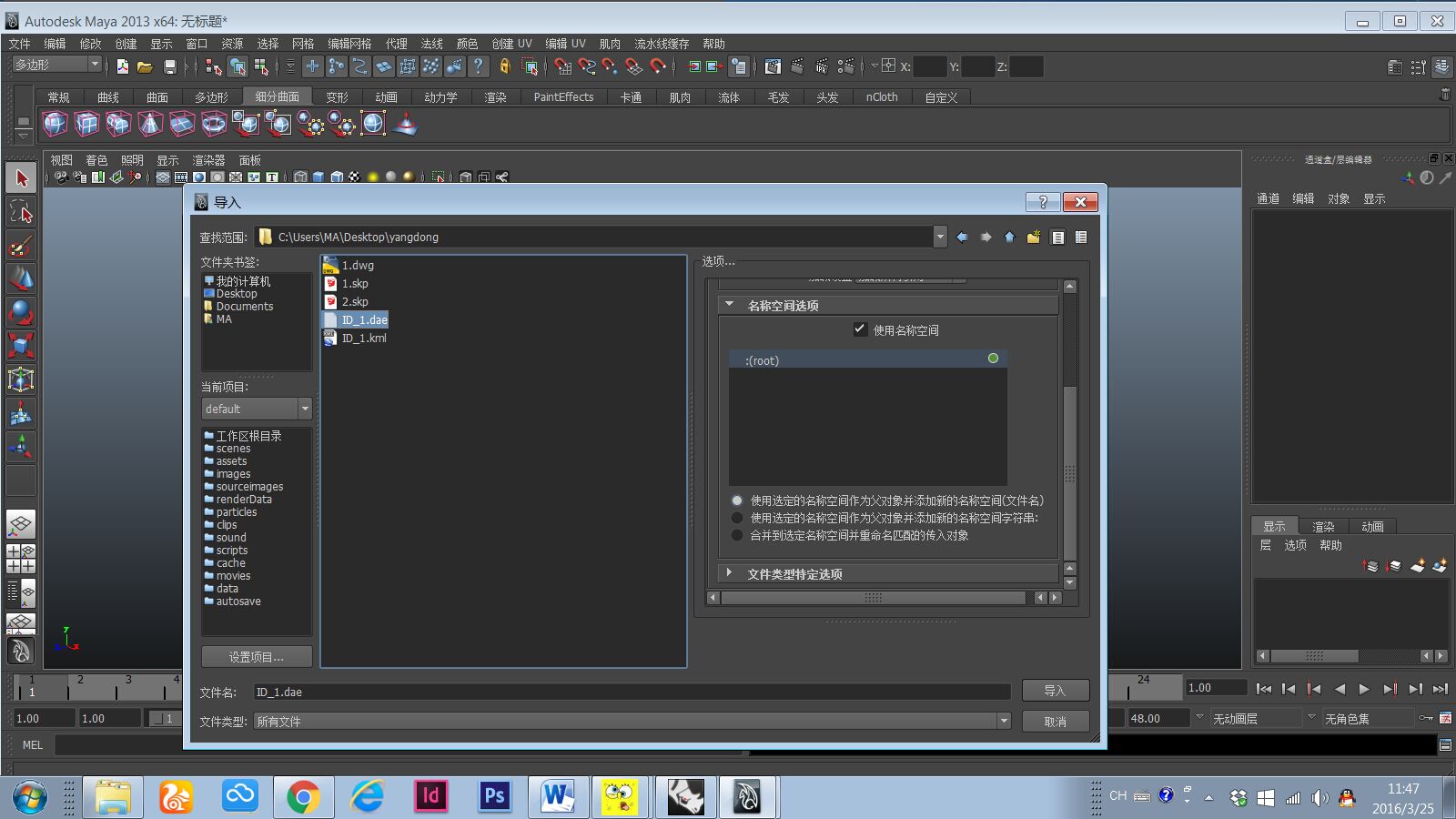 第一步是在maya里导入，在右边“使用选定的空间名称。。。”打钩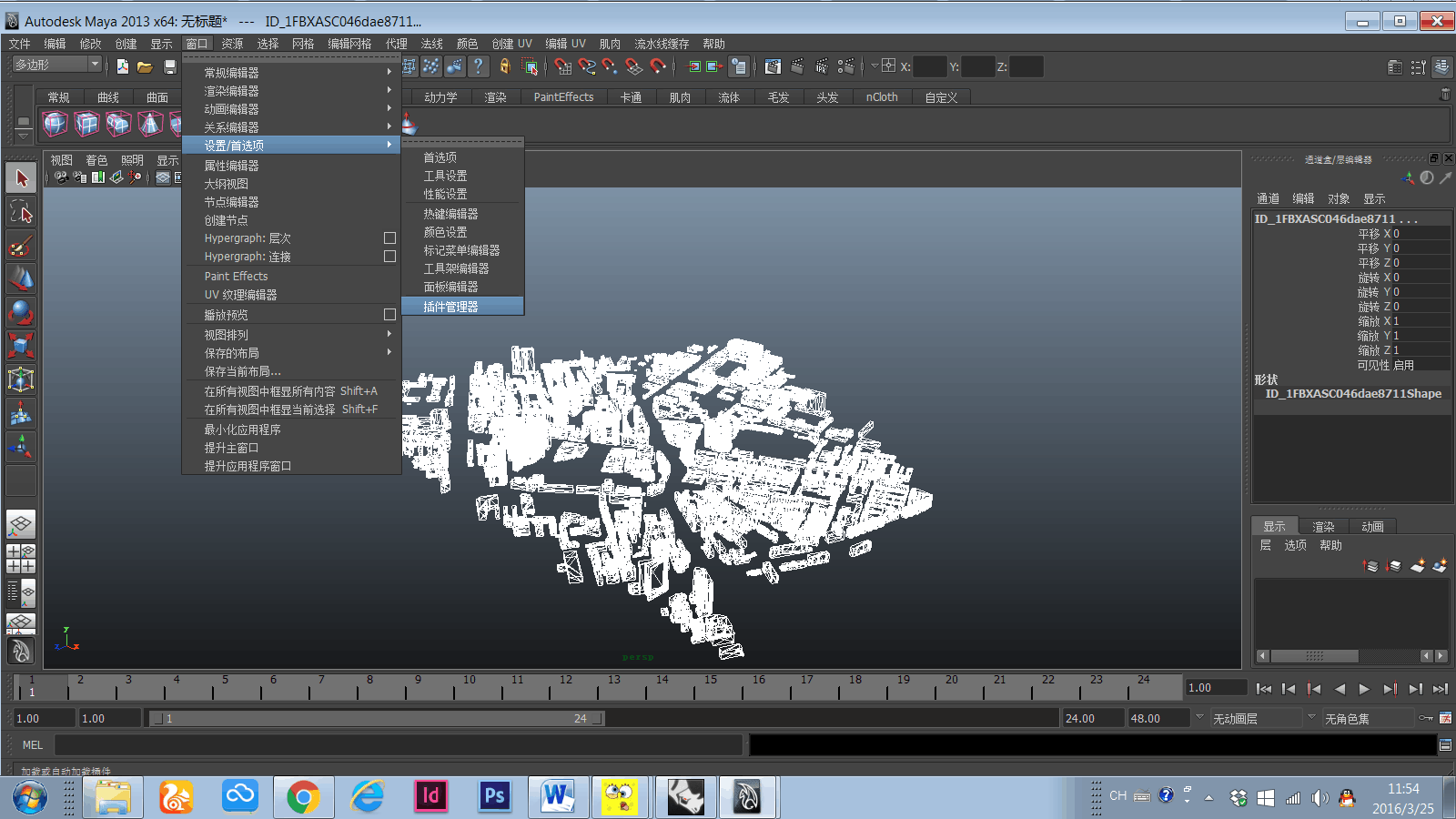 第二步，找到插件管理器,在objexport那里打钩，否则没法导出obj格式.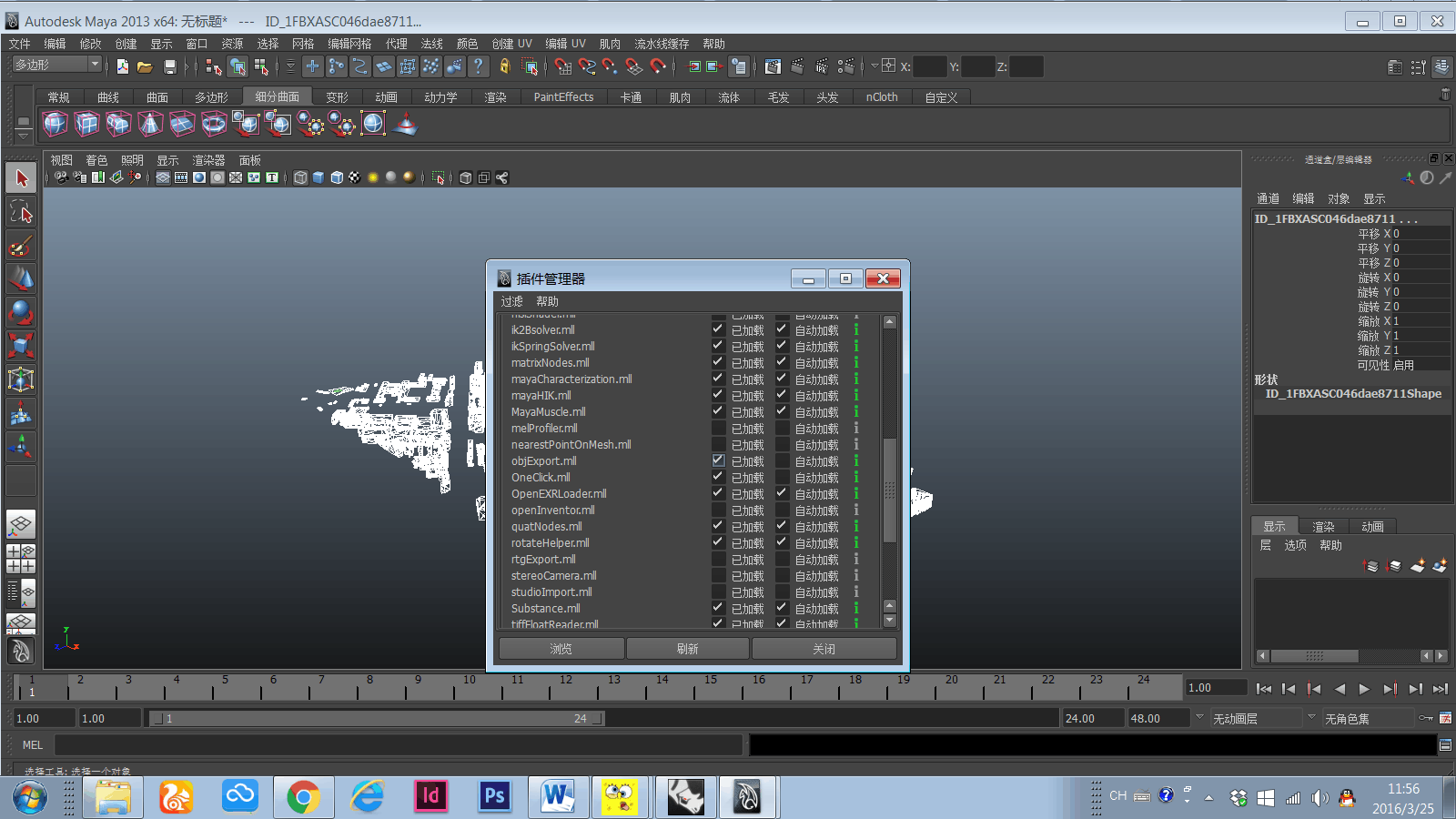 第三步导出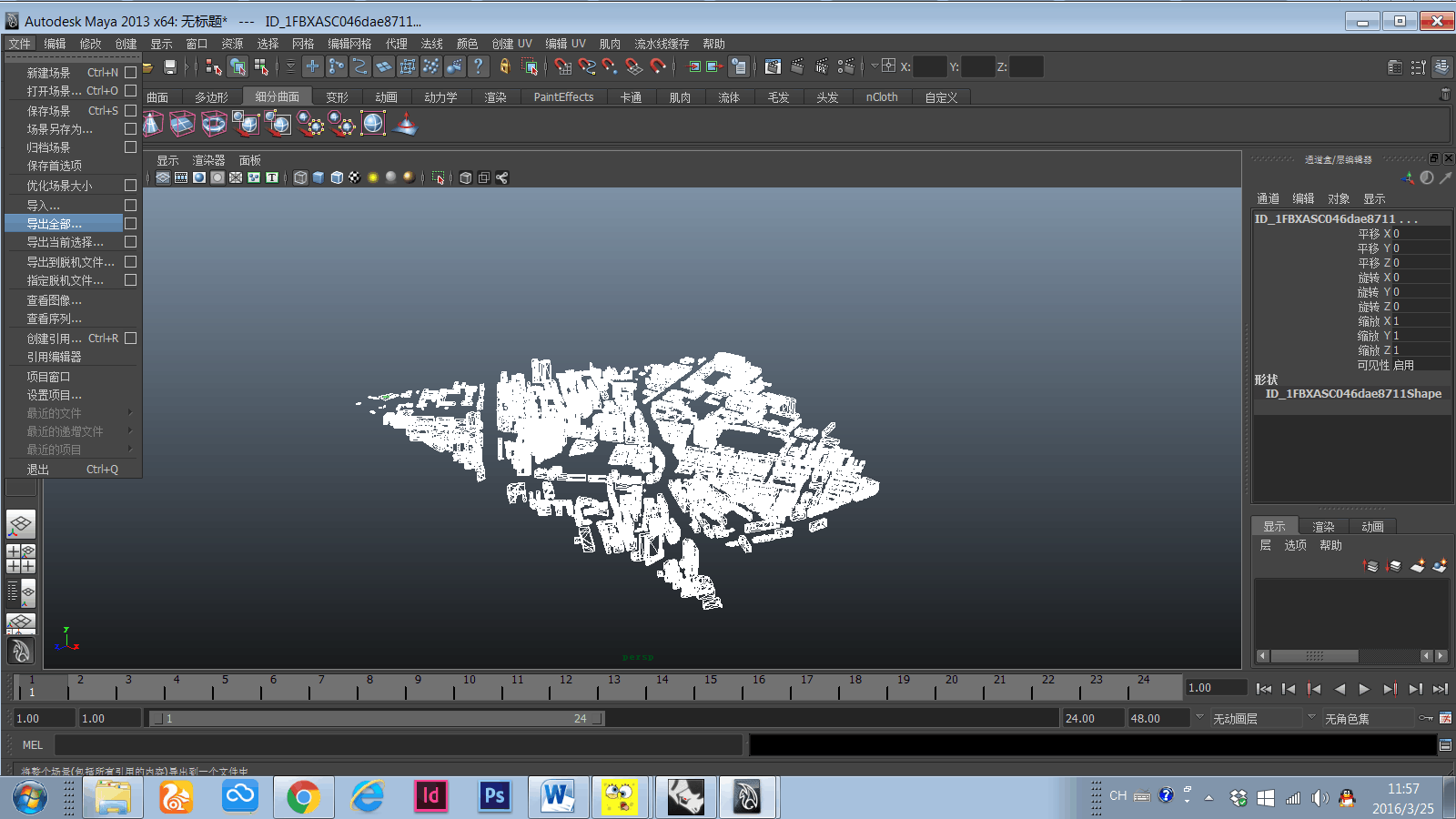 选择obj格式就可以了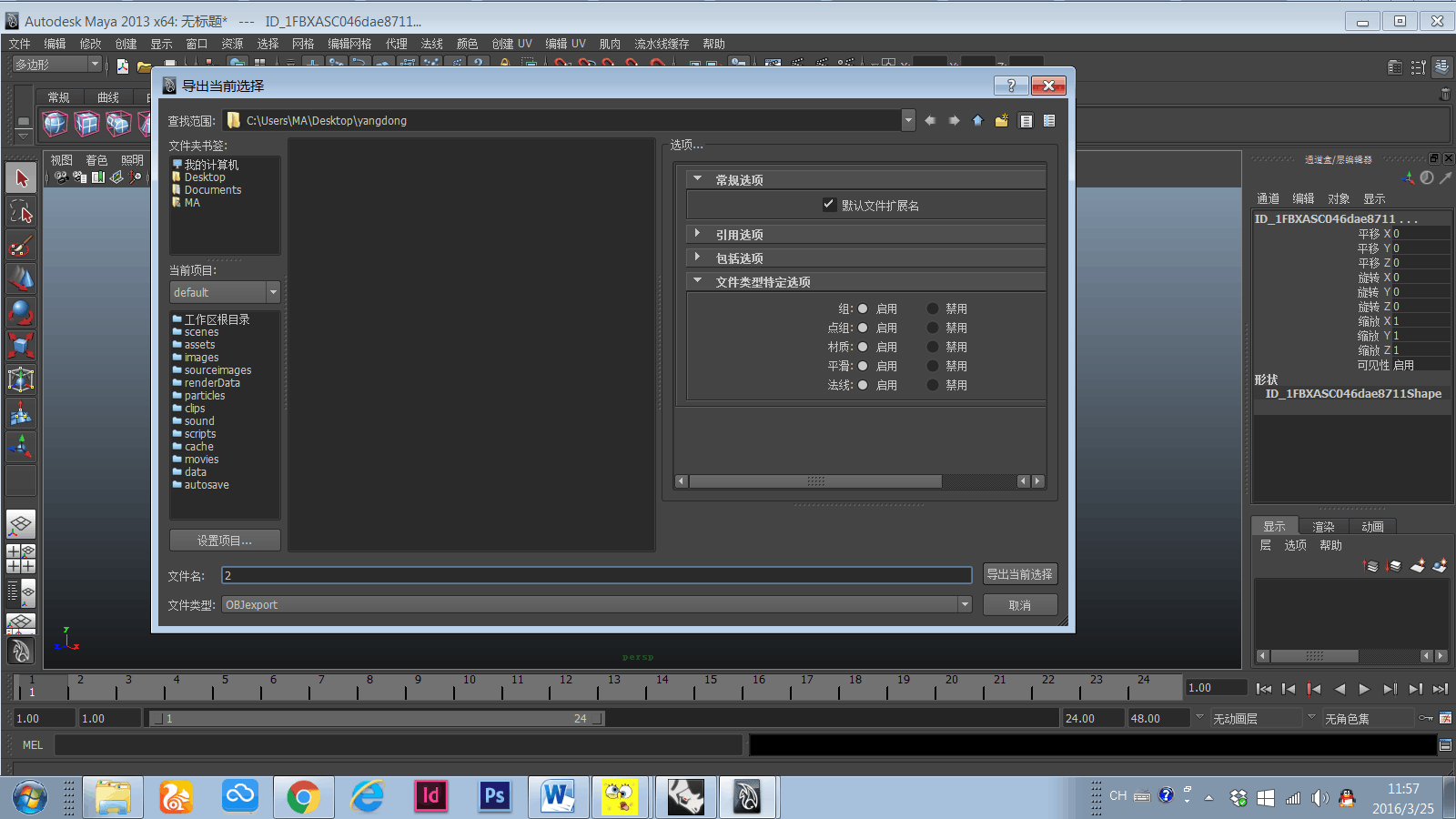 obj可以直接在su打开。Esri arcscene to collada:http://gmv.cast.uark.edu/modeling/software-visualization/sketchup/workflow-sketchup/arcscene-to-sketchup-to-arcscene/